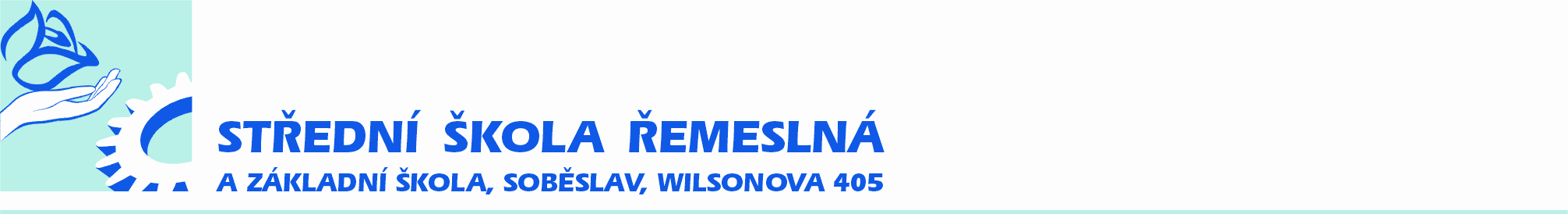 Článek I.Smluvní stranyStřední škola řemeslná a Základní škola, Soběslav, Wilsonova 405na adrese:			Wilsonova 405/3439201 Soběslav zastoupený:		Ing. Darjou Bártovou, statutárním zástupcemIČ:				72549572DIČ:			CZ72549572Bankovní spojení:		Číslo účtu:			kontaktní osoby:		telefon, fax, email:	 (dále jen „objednatel“)Pavel Hodinana adrese:			Třeboňská 18/19, 373 71 Rudolfov zastoupený:		Pavlem Hodinou, majitelemIČ:				71779973DIČ:			CZ7005101235Bankovní spojení:		Číslo účtu:			kontaktní osoby:		telefon, fax, email:	(dále jen „zhotovitel“)uzavírají na základě výsledku zadávacího řízení dle Směrnice Jihočeského kraje Zásady pro zadávání veřejných zakázek, k plnění veřejné zakázky s názvem „Dodávka a montáž plynových kondenzačních kotlů – 6ks.“ smlouvu následujícího znění:Článek II.Základní ustanoveníSmluvní strany se v souladu s ustanovením § 2586 a násl. zákona č. 89/2012 Sb., občanský zákoník, ve znění pozdějších předpisů (dále je „občanský zákoník“), dohodly, že rozsah a obsah vzájemných práv a povinností vyplývajících ze smlouvy se bude řídit příslušnými ustanoveními citovaného zákoníku. Smluvní strany prohlašují, že údaje uvedené ve smlouvě a taktéž oprávnění k podnikání jsou v souladu s právní skutečností v době uzavření smlouvy. Smluvní strany se zavazují, že změny dotčených údajů oznámí bez prodlení druhé smluvní straně. Smluvní strany dále prohlašují, že osoby podepisující smlouvu jsou k tomuto úkonu oprávněny.Zhotovitel je odborně způsobilý k zajištění předmětu plnění podle smlouvy.Zhotovitel prohlašuje, že po celou dobu platnosti smlouvy bude mít sjednánu pojistnou smlouvu pro případ způsobení škody vůči třetí osobě.Článek III.Předmět smlouvyPředmětem smlouvy je závazek zhotovitele provést a dodat objednateli dílo a převést na objednatele vlastnické právo k němu, a to v rozsahu a ceně podle technické specifikace a cenové nabídky zhotovitele, vzešlých z výsledku veřejné zakázky s názvem „Dodávka a montáž plynových kondenzačních kotlů – 6ks.“, které jsou jako příloha č. 1 nedílnou součástí této smlouvy (dále jen „zařízení“). Výše uvedeným závazkem zhotovitele se rozumí úplné a standardní dodání zařízení do místa plnění a všech činností spojených s plněním předmětu smlouvy nezbytných pro uvedení předmětu smlouvy do užívání a zaškolení obsluhy objednatele. Objednatel se zavazuje zařízení ve smluvně sjednané době převzít a zaplatit za něj prodávajícímu cenu sjednanou touto smlouvou za podmínek dále touto smlouvou stanovených. Zhotovitel provede a dodá zařízení vlastním jménem, na vlastní odpovědnost a na své nebezpečí.Smluvní strany prohlašují, že předmět smlouvy není plněním nemožným a že smlouvu uzavírají po pečlivém zvážení všech možných důsledků.                                                                           Článek IV.Místo plněníMístem dodání zařízení a všech činností spojených s plněním předmětu smlouvy nezbytných pro uvedení předmětu smlouvy do užívání a zaškolení obsluhy je budova školního objektu Střední školy řemeslné a Základní školy, Soběslav, Wilsonova 405 na adrese Jiráskova 544 – 2ks plynových kondenzačních kotlů a budova školního objektu Střední školy řemeslné a Základní školy, Soběslav, Wilsonova 405 na adrese  Bechyňská 26 – 4ks plynových kondenzačních kotlů. Článek V.Doba plněníPlnění předmětu smlouvy bude zahájeno po podpisu smlouvy.Předpokládaná doba dokončení dodávky zařízení (dodávka, demontáž, montáž): do 12 týdnů ode dne podpisu smlouvy. Zhotovitel splní svou povinnost dodat zařízení jeho řádným a včasným předáním objednateli bez vad a nedodělků včetně provedení souvisejících prací a výkonů sjednaných touto smlouvou nezbytných pro uvedení předmětu smlouvy do užívání.O předání a převzetí zařízení bude sepsán protokol, v jehož závěru objednatel prohlásí, zda dodané zařízení přijímá nebo nepřijímá, a pokud ne, z jakých důvodů.Článek VI.Cena dílaCelková cena za provedení a dodání díla dle této smlouvy je sjednána v souladu s cenou, kterou zhotovitel nabídl v rámci zadávacího řízení na veřejnou zakázku. Celková cena včetně DPH je sjednána jako závazná a nejvýše přípustná, a to i v případě změny zákonné sazby DPH.Cena celkem je stanovena takto:Cena celkem bez DPH	743 010,00 KčDPH (sazba 21%)		156 032,10  KčCena celkem včetně DPH	899 042,10  KčDPH se rozumí peněžní částka, jejíž výše musí odpovídat výši daně z přidané hodnoty vyčíslené podle příslušného právního předpisu (zákon č. 235/2004 Sb., o dani z přidané hodnoty, ve znění pozdějších předpisů). Cena je sjednána jako nejvýše přípustná. V ceně jsou zahrnuty veškeré poplatky a další náklady zhotovitele spojené s plněním předmětu této smlouvy, zejména náklady zhotovitele pro veškeré nutné a nezbytné práce a dodávky, náklady nezbytné pro řádné a úplné dodání zařízení, zaškolení obsluhy objednatele, včetně plnění, která nejsou ve smlouvě výslovně uvedena, ale o kterých zhotovitel vzhledem ke svým odborným znalostem a s vynaložením veškeré odborné péče věděl nebo vědět měl a mohl.Článek VII.Platební podmínkyZálohy nejsou sjednány.Podkladem pro úhradu ceny dodaného zařízení bude faktura, která musí mít náležitosti daňového dokladu podle platného zákona č. 235/2004 Sb., o dani z přidané hodnoty, ve znění pozdějších předpisů. K daňovému dokladu zhotovitel doloží veškeré další související dokumenty a přílohy.Lhůta splatnosti daňového dokladu činí do 21 dnů od jejího prokazatelného doručení objednateli. Zhotovitel vystaví fakturu na cenu díla dle čl. VI. odst. 3 této smlouvy do 14 dní ode dne splnění předmětu smlouvy, tj. ode dne předání a převzetí zařízení.Doručení faktury se provede osobně na sekretariát objednatele nebo doporučeně prostřednictvím držitele poštovní licence.V případě, že zhotovitel vyúčtuje práce nebo dodávky, které neprovedl, vyúčtuje chybně cenu nebo faktura nebude obsahovat některou náležitost ve smyslu příslušných právních předpisů, je objednatel oprávněn vadnou fakturu před uplynutím lhůty splatnosti vrátit zhotoviteli bez zaplacení k provedení opravy. Ve vrácené faktuře vyznačí důvod vrácení. Zhotovitel provede opravu vystavením nové faktury.Vrátí-li objednatel vadnou fakturu zhotoviteli, přestává běžet původní lhůta splatnosti. Celá lhůta splatnosti běží opět ode dne doručení opravené faktury objednateli.Povinnost zaplatit je splněna dnem odepsání příslušné částky z účtu smluvní strany, která provádí platbu.Požadavky na méně práce nebo vícepráce či dodávky vyvolané objednatelem uplatní objednatel vůči zhotoviteli písemnou formou. Případné omezení či zvýšení rozsahu dodávky bude provedeno změnou smlouvy, a to formou dodatku ke smlouvě. Zhotovitel je oprávněn více či méně práce a dodávky realizovat teprve po jejich písemném odsouhlasení oprávněnými zástupci smluvních stran. Práce vyplývající ze skutečností uvedených v předchozích odstavcích budou pro účely fakturace oceněny zhotovitelem, a to pouze v případě, že práce a dodávky nebudou v již oceněném rozpočtu zhotovitele obsaženy. O výsledné částky, které vyplynou z tohoto ocenění, bude  formou dodatku ke smlouvě snížena nebo zvýšena cena sjednaná ve smlouvě. Článek VIII.Jakost dodávkyZhotovitel bude při realizaci dodávky postupovat v souladu s veškerými podmínkami zadávacího řízení, s platnými právními předpisy souvisejícími s předmětem dodávky, podle schválených technologických postupů stanovených platnými i doporučenými českými nebo evropskými technickými normami a bezpečnostními předpisy, v souladu se současným standardem u používaných technologií a postupů, tak, aby dodržel smluvenou kvalitu dodávaného zařízení. Dodržení kvality všech prací a dodávek sjednaných v této smlouvě je závaznou povinností zhotovitele. Zjištěné vady a nedodělky je povinen zhotovitel odstranit na své náklady.V případě, že bude nutno použít postupy a dodávky, které nejsou uvedeny v zadávací dokumentaci, lze použít pouze takových, které v době realizace dodávky budou v souladu s platnými i doporučenými českými nebo evropskými technickými normami. Jakékoliv změny oproti zadávací dokumentaci musí být předem odsouhlaseny objednatelem. Článek IX.Provádění dodávkyZhotovitel se zavazuje, že dodávku provede svým jménem a na vlastní zodpovědnost. Zhotovitel je povinen předat objednateli zařízení v ujednaném množství, jakosti a provedení.Zhotovitel se zavazuje realizovat práce a dodávky vyžadující zvláštní způsobilost nebo povolení podle příslušných předpisů osobami, které tuto podmínku splňují. Věci, které jsou potřebné k provedení dodávky, je povinen zajistit zhotovitel.                                                                             Článek X.                                                                      Předání zařízeníZařízení bude zhotovitelem předáno objednateli v předávacím řízení ukončeném stvrzením protokolu o předání a převzetí. Zhotovitel zároveň předá objednateli doklady o řádném předání zařízení dle technických norem a předpisů, provedených zkouškách a dokumentaci podle této smlouvy, jakož i další doklady potřebné k předání a užívání zařízení. Zhotovitel a objednatel jsou dále oprávněni uvést v zápise cokoliv, co budou považovat za nutné.Článek XI.Záruční podmínky a vady Zhotovitel se zavazuje, že zařízení bude po sjednanou záruční dobu způsobilé k použití pro sjednaný, příp. obvyklý účel a že si zachová sjednané vlastnosti (jakost). Zařízení má vadu, jestliže neodpovídá požadavkům uvedeným ve smlouvě, příslušným právním předpisům, normám nebo jiné dokumentaci vztahující se k dodávce zařízení, popř. pokud neumožňuje užívání, k němuž bylo určeno a zhotoveno.Zhotovitel odpovídá za vady, které se projeví v záruční době zařízení. Za vady, které se projeví po záruční době, odpovídá jen tehdy, jestliže byly prokazatelně způsobeny porušením jeho povinností. Délka záruky činí 60 měsíců od předání zařízení  na celé dodané zařízení. Před uplynutím sjednané záruční lhůty se zhotovitel zavazuje odstranit případné vady, které se vyskytnou v záruční době v níže uvedených lhůtách a za podmínek sjednaných pro záruční vady. Záruční doba začíná plynout po předání zařízení bez vad a nedodělků, resp. uvedením zařízení do užívání. Vyskytne-li se vada na zařízení v průběhu záruční doby, objednatel písemně oznámí zhotoviteli její výskyt, vadu popíše a uvede, jak se projevuje. Zhotovitel je povinen nejpozději do 3 dnů po obdržení reklamace nastoupit na odstranění vady a písemně oznámit objednateli, zda reklamaci uznává, nebo z jakých důvodů reklamaci neuznává, a jakou lhůtu navrhuje k odstranění vad. Pokud tak neučiní, má se za to, že reklamaci objednatele uznává. Zhotovitel je povinen uplatněnou vadu odstranit i v případě, že uplatnění takové vady neuznává. V případě sporu o oprávněnost uplatněné vady budou smluvní strany respektovat vyjádření a konečné stanovisko soudního znalce stanoveného objednatelem. V případě, že se prokáže, že vada byla objednatelem uplatněna neoprávněně, je objednatel povinen nahradit zhotoviteli náklady na odstranění takové vady.Provedenou opravu vady zhotovitel předá objednateli písemně formou předávacího protokolu, přičemž v tomto protokole mimo jiné uvede, kdy objednatel právo z vady zařízení uplatnil, jak byla vada odstraněna a dobu trvání odstranění vady.V případě nedodržení sjednaného termínu k odstranění vady je objednatel oprávněn vady nechat odstranit třetí osobou na náklady zhotovitele, a to i bez předchozího upozornění na tuto skutečnost.Reklamaci lze uplatnit nejpozději do posledního dne záruční lhůty, přičemž i reklamace odeslaná v poslední den záruční lhůty se považuje za včas uplatněnou. V případě opravy v záruční době se tato prodlužuje o dobu od oznámení závady objednatelem po její odstranění zhotovitelem.Článek XII.Smluvní pokutySmluvní pokuta v případě prodlení zhotovitele s dokončením dodávky zařízení v termínu dle čl. V., odst. 2 smlouvy se sjednává ve výši 500,- Kč za každý i započatý den prodlení. Za prodlení zhotovitele s odstraněním vad či nedodělků specifikovaných v předávacím řízení v termínu sjednaném v protokolu o předání a převzetí zařízení se sjednává smluvní pokuta ve výši 0,05 % z  ceny o dílo za každý i započatý den prodlení.V případě prodlení zhotovitele s odstraněním vady, která se na zařízení projevila v záruční době, je objednatel oprávněn účtovat prodávajícímu smluvní pokutu ve výši 0,05 % z ceny díla za každou vadu a za každý i započatý den prodlení s jejím odstraněním.V případě nedodržení stanoveného termínu nástupu na odstranění vad v záruční době je objednatel oprávněn účtovat zhotoviteli smluvní pokutu ve výši 1.000,- Kč za každou vadu a za každý i započatý den prodlení s nástupem k jejímu odstranění.Úhrada smluvní pokuty nezbavuje zhotovitele povinnosti splnit povinnost smluvní pokutou utvrzenou.Smluvní pokuty se nezapočítávají na náhradu případně vzniklé škody.                                                                          Článek XIII.Závěrečná ujednáníSmlouva nabývá platnosti dnem podpisu oprávněnými zástupci smluvních stran a účinnosti dnem zveřejnění v registru smluv. Změnit nebo doplnit tuto smlouvu mohou smluvní strany pouze formou písemných dodatků, které budou vzestupně číslovány, výslovně prohlášeny za dodatek této smlouvy a podepsány oprávněnými zástupci smluvních stran.Zhotovitel ani objednatel nemohou bez vzájemného souhlasu postoupit svá práva a povinnosti plynoucí ze smlouvy třetí osobě. Není-li ve smlouvě uvedeno jinak, vzájemné finanční zápočty lze provádět jen v rámci plnění této smlouvy po předchozí dohodě a není-li to v rozporu s podmínkami zadání veřejné zakázky.Případná neplatnost některého z ustanovení této smlouvy nemá za následek neplatnost ostatních ustanovení. Pro případ, že kterékoliv ustanovení této smlouvy se stane neúčinným nebo neplatným, smluvní strany se zavazují bez zbytečných odkladů nahradit takové ustanovení novým. Osoby podepisující tuto smlouvu svými podpisy stvrzují platnost svých jednatelských oprávnění.Smluvní strany shodně prohlašují, že si tuto smlouvu před jejím podpisem přečetly a že byla uzavřena po vzájemném projednání podle jejich pravé a svobodné vůle určitě, vážně a srozumitelně, nikoliv v tísni nebo za nápadně nevýhodných podmínek a že se dohodly o celém jejím obsahu, což stvrzují svými podpisy.Smlouva je vyhotovena ve čtyřech stejnopisech s platností originálu podepsaných oprávněnými zástupci smluvních stran, přičemž zhotovitel i objednatel obdrží dvě vyhotovení.Vše, co bylo dohodnuto před uzavřením smlouvy je právně irelevantní a mezi stranami platí jen to, co je dohodnuto v této smlouvě.Prodávající bezvýhradně souhlasí se zveřejněním plného znění smlouvy. Nedílnou součástí této smlouvy jsou následující přílohy:Příloha č. 1 – technická specifikace – cenová nabídkaV Soběslavi dne 6. 6. 2017			V Rudolfově dne 9. 6. 2017………………………………..	………………………………..Ing. Darja Bártová	Pavel Hodina                         statutární zástupce	                          majitelSmlouva o dílo  Položkový rozpočet a technická specifikace k veřejné zakázce: "Dodávka a montáž plynových kondenzačních kotlů - 6ks"Položkový rozpočet a technická specifikace k veřejné zakázce: "Dodávka a montáž plynových kondenzačních kotlů - 6ks"Položkový rozpočet a technická specifikace k veřejné zakázce: "Dodávka a montáž plynových kondenzačních kotlů - 6ks"Položkový rozpočet a technická specifikace k veřejné zakázce: "Dodávka a montáž plynových kondenzačních kotlů - 6ks"Položkový rozpočet a technická specifikace k veřejné zakázce: "Dodávka a montáž plynových kondenzačních kotlů - 6ks"Položkový rozpočet a technická specifikace k veřejné zakázce: "Dodávka a montáž plynových kondenzačních kotlů - 6ks"Položkový rozpočet a technická specifikace k veřejné zakázce: "Dodávka a montáž plynových kondenzačních kotlů - 6ks"Položkový rozpočet a technická specifikace k veřejné zakázce: "Dodávka a montáž plynových kondenzačních kotlů - 6ks"Příloha č. 1Nejedná se o zadávací řízení dle zákona č. 134/2016 Sb. o veřejných zakázkách, ve znění pozdějších předpisů Nejedná se o zadávací řízení dle zákona č. 134/2016 Sb. o veřejných zakázkách, ve znění pozdějších předpisů Nejedná se o zadávací řízení dle zákona č. 134/2016 Sb. o veřejných zakázkách, ve znění pozdějších předpisů Nejedná se o zadávací řízení dle zákona č. 134/2016 Sb. o veřejných zakázkách, ve znění pozdějších předpisů Nejedná se o zadávací řízení dle zákona č. 134/2016 Sb. o veřejných zakázkách, ve znění pozdějších předpisů Nejedná se o zadávací řízení dle zákona č. 134/2016 Sb. o veřejných zakázkách, ve znění pozdějších předpisů Nejedná se o zadávací řízení dle zákona č. 134/2016 Sb. o veřejných zakázkách, ve znění pozdějších předpisů PoložkaMinimální požadované parametry a specifikacepočet                 ksSplnění technických parametrů a specifikace (ano/ne)Cena za ks bez DPH Cena celkem bez DPHDPHcelková cena vč. DPH1. kondenzační kotle - samostatné1. kondenzační kotle - samostatnéna zemní plyn, nový4 ano 59 500,00 Kč238 000,00 Kč49 980,00 Kč287 980,00 KčSpecifikaceTovární značka: ENBRA  CD  50 H  ENBRA  CD  50 H 2.  výkon49,7 kW4 ano 0,00 Kč0,00 Kč0,00 Kč0,00 KčSpecifikacemin. 45kW, max. 49,9 kW, nerezový výměníkmin. 45kW, max. 49,9 kW, nerezový výměníkmin. 45kW, max. 49,9 kW, nerezový výměníkmin. 45kW, max. 49,9 kW, nerezový výměník3 . demontáž4ano1 200,00 Kč4 800,00 Kč1 008,00 Kč5 808,00 KčSpecifikacedemontáž stávajícího plynového kotle, ekologická likvidace stávajícího plynového kotledemontáž stávajícího plynového kotle, ekologická likvidace stávajícího plynového kotledemontáž stávajícího plynového kotle, ekologická likvidace stávajícího plynového kotledemontáž stávajícího plynového kotle, ekologická likvidace stávajícího plynového kotledemontáž stávajícího plynového kotle, ekologická likvidace stávajícího plynového kotledemontáž stávajícího plynového kotle, ekologická likvidace stávajícího plynového kotledemontáž stávajícího plynového kotle, ekologická likvidace stávajícího plynového kotle4. montáž4ano17 525,00 Kč70 100,00 Kč14 721,00 Kč84 821,00 KčSpecifikacemontáž nového plynového kondenzačního kotle včetně připojení, montáž odpadu pro kondenzát se zajištěním proti zámrzu, montáž odkouření plynového kondenzačního kotle, nátěry, izolace, zednické prácemontáž nového plynového kondenzačního kotle včetně připojení, montáž odpadu pro kondenzát se zajištěním proti zámrzu, montáž odkouření plynového kondenzačního kotle, nátěry, izolace, zednické prácemontáž nového plynového kondenzačního kotle včetně připojení, montáž odpadu pro kondenzát se zajištěním proti zámrzu, montáž odkouření plynového kondenzačního kotle, nátěry, izolace, zednické prácemontáž nového plynového kondenzačního kotle včetně připojení, montáž odpadu pro kondenzát se zajištěním proti zámrzu, montáž odkouření plynového kondenzačního kotle, nátěry, izolace, zednické prácemontáž nového plynového kondenzačního kotle včetně připojení, montáž odpadu pro kondenzát se zajištěním proti zámrzu, montáž odkouření plynového kondenzačního kotle, nátěry, izolace, zednické prácemontáž nového plynového kondenzačního kotle včetně připojení, montáž odpadu pro kondenzát se zajištěním proti zámrzu, montáž odkouření plynového kondenzačního kotle, nátěry, izolace, zednické prácemontáž nového plynového kondenzačního kotle včetně připojení, montáž odpadu pro kondenzát se zajištěním proti zámrzu, montáž odkouření plynového kondenzačního kotle, nátěry, izolace, zednické práce5. vybavení4ano25 780,00 Kč103 120,00 Kč21 655,20 Kč124 775,20 KčSpecifikaceřídící jednotka, venkovní sonda, magnetický filtr, expanzní nádoba obsah min. 80 litrů, neutralizátor kondenzátu z kotle do kanalizaceřídící jednotka, venkovní sonda, magnetický filtr, expanzní nádoba obsah min. 80 litrů, neutralizátor kondenzátu z kotle do kanalizaceřídící jednotka, venkovní sonda, magnetický filtr, expanzní nádoba obsah min. 80 litrů, neutralizátor kondenzátu z kotle do kanalizaceřídící jednotka, venkovní sonda, magnetický filtr, expanzní nádoba obsah min. 80 litrů, neutralizátor kondenzátu z kotle do kanalizaceřídící jednotka, venkovní sonda, magnetický filtr, expanzní nádoba obsah min. 80 litrů, neutralizátor kondenzátu z kotle do kanalizaceřídící jednotka, venkovní sonda, magnetický filtr, expanzní nádoba obsah min. 80 litrů, neutralizátor kondenzátu z kotle do kanalizaceřídící jednotka, venkovní sonda, magnetický filtr, expanzní nádoba obsah min. 80 litrů, neutralizátor kondenzátu z kotle do kanalizace6. služby, ostatní4ano6 000,00 Kč24 000,00 Kč5 040,00 Kč29 040,00 KčSpecifikacezprovoznění plynového kondenzačního kotle, revize plynového zařízení, revize odkouření plynového kondenzačního kotle, dopravazprovoznění plynového kondenzačního kotle, revize plynového zařízení, revize odkouření plynového kondenzačního kotle, dopravazprovoznění plynového kondenzačního kotle, revize plynového zařízení, revize odkouření plynového kondenzačního kotle, dopravazprovoznění plynového kondenzačního kotle, revize plynového zařízení, revize odkouření plynového kondenzačního kotle, dopravazprovoznění plynového kondenzačního kotle, revize plynového zařízení, revize odkouření plynového kondenzačního kotle, dopravazprovoznění plynového kondenzačního kotle, revize plynového zařízení, revize odkouření plynového kondenzačního kotle, dopravazprovoznění plynového kondenzačního kotle, revize plynového zařízení, revize odkouření plynového kondenzačního kotle, dopravaPoložkaMinimální požadované parametry a specifikacepočet                 ksSplnění technických parametrů a specifikace (ano/ne)Cena za ks bez DPH Cena celkem bez DPHDPHcelková cena vč. DPH7. kondenzační kotle - propojené7. kondenzační kotle - propojenéna zemní plyn, nový2 ano 59 500,00 Kč119 000,00 Kč24 990,00 Kč143 990,00 KčSpecifikaceTovární značka: ENBRA  CD 50H  ENBRA  CD 50H 8.  výkon49,7kW2 ano 0,00 Kč0,00 Kč0,00 Kč0,00 KčSpecifikacemin. 45kW, max. 49,9 kW, nerezový výměníkmin. 45kW, max. 49,9 kW, nerezový výměníkmin. 45kW, max. 49,9 kW, nerezový výměníkmin. 45kW, max. 49,9 kW, nerezový výměník9 . demontáž2ano1 200,00 Kč2 400,00 Kč504,00 Kč2 904,00 KčSpecifikacedemontáž stávajícího plynového kotle, ekologická likvidace stávajícího plynového kotledemontáž stávajícího plynového kotle, ekologická likvidace stávajícího plynového kotledemontáž stávajícího plynového kotle, ekologická likvidace stávajícího plynového kotledemontáž stávajícího plynového kotle, ekologická likvidace stávajícího plynového kotledemontáž stávajícího plynového kotle, ekologická likvidace stávajícího plynového kotledemontáž stávajícího plynového kotle, ekologická likvidace stávajícího plynového kotledemontáž stávajícího plynového kotle, ekologická likvidace stávajícího plynového kotle10. montáž2ano39 910,00 Kč79 820,00 Kč16 762,20 Kč96 582,20 KčSpecifikacemontáž nového plynového kondenzačního kotle včetně připojení, montáž odpadu pro kondenzát se zajištěním proti zámrzu, montáž odkouření plynového kondenzačního kotle, nátěry, izolace, zednické prácemontáž nového plynového kondenzačního kotle včetně připojení, montáž odpadu pro kondenzát se zajištěním proti zámrzu, montáž odkouření plynového kondenzačního kotle, nátěry, izolace, zednické prácemontáž nového plynového kondenzačního kotle včetně připojení, montáž odpadu pro kondenzát se zajištěním proti zámrzu, montáž odkouření plynového kondenzačního kotle, nátěry, izolace, zednické prácemontáž nového plynového kondenzačního kotle včetně připojení, montáž odpadu pro kondenzát se zajištěním proti zámrzu, montáž odkouření plynového kondenzačního kotle, nátěry, izolace, zednické prácemontáž nového plynového kondenzačního kotle včetně připojení, montáž odpadu pro kondenzát se zajištěním proti zámrzu, montáž odkouření plynového kondenzačního kotle, nátěry, izolace, zednické prácemontáž nového plynového kondenzačního kotle včetně připojení, montáž odpadu pro kondenzát se zajištěním proti zámrzu, montáž odkouření plynového kondenzačního kotle, nátěry, izolace, zednické prácemontáž nového plynového kondenzačního kotle včetně připojení, montáž odpadu pro kondenzát se zajištěním proti zámrzu, montáž odkouření plynového kondenzačního kotle, nátěry, izolace, zednické práce11. vybavení2ano44 385,00 Kč88 770,00 Kč18 641,70 Kč107 411,70 KčSpecifikaceřídící jednotka, venkovní sonda, magnetický filtr, regulace, anuloid, čerpadlo topného okruhu, čerpadlo vzduchotechnika, směšovací ventil topného okruhu včetně servopohonu, neutralizátor kondenzátu z kotle do kanalizaceřídící jednotka, venkovní sonda, magnetický filtr, regulace, anuloid, čerpadlo topného okruhu, čerpadlo vzduchotechnika, směšovací ventil topného okruhu včetně servopohonu, neutralizátor kondenzátu z kotle do kanalizaceřídící jednotka, venkovní sonda, magnetický filtr, regulace, anuloid, čerpadlo topného okruhu, čerpadlo vzduchotechnika, směšovací ventil topného okruhu včetně servopohonu, neutralizátor kondenzátu z kotle do kanalizaceřídící jednotka, venkovní sonda, magnetický filtr, regulace, anuloid, čerpadlo topného okruhu, čerpadlo vzduchotechnika, směšovací ventil topného okruhu včetně servopohonu, neutralizátor kondenzátu z kotle do kanalizaceřídící jednotka, venkovní sonda, magnetický filtr, regulace, anuloid, čerpadlo topného okruhu, čerpadlo vzduchotechnika, směšovací ventil topného okruhu včetně servopohonu, neutralizátor kondenzátu z kotle do kanalizaceřídící jednotka, venkovní sonda, magnetický filtr, regulace, anuloid, čerpadlo topného okruhu, čerpadlo vzduchotechnika, směšovací ventil topného okruhu včetně servopohonu, neutralizátor kondenzátu z kotle do kanalizaceřídící jednotka, venkovní sonda, magnetický filtr, regulace, anuloid, čerpadlo topného okruhu, čerpadlo vzduchotechnika, směšovací ventil topného okruhu včetně servopohonu, neutralizátor kondenzátu z kotle do kanalizace12. expanzní nádoba12. expanzní nádoba1ano3 600,00 Kč3 600,00 Kč756,00 Kč4 356,00 KčSpecifikaceexpanzní nádoba obsah min. 100 lexpanzní nádoba obsah min. 100 l13. služby, ostatní2ano4 700,00 Kč9 400,00 Kč1 974,00 Kč11 374,00 KčSpecifikacezprovoznění plynového kondenzačního kotle, revize plynového zařízení, revize odkouření plynového kondenzačního kotle, dopravazprovoznění plynového kondenzačního kotle, revize plynového zařízení, revize odkouření plynového kondenzačního kotle, dopravazprovoznění plynového kondenzačního kotle, revize plynového zařízení, revize odkouření plynového kondenzačního kotle, dopravazprovoznění plynového kondenzačního kotle, revize plynového zařízení, revize odkouření plynového kondenzačního kotle, dopravazprovoznění plynového kondenzačního kotle, revize plynového zařízení, revize odkouření plynového kondenzačního kotle, dopravazprovoznění plynového kondenzačního kotle, revize plynového zařízení, revize odkouření plynového kondenzačního kotle, dopravazprovoznění plynového kondenzačního kotle, revize plynového zařízení, revize odkouření plynového kondenzačního kotle, dopravaCELKEM (za položky 1. - 13.) BEZ DPH - předmětem hodnocení 6 kusů plynových kondenzačních kotlůCELKEM (za položky 1. - 13.) BEZ DPH - předmětem hodnocení 6 kusů plynových kondenzačních kotlůCELKEM (za položky 1. - 13.) BEZ DPH - předmětem hodnocení 6 kusů plynových kondenzačních kotlůCELKEM (za položky 1. - 13.) BEZ DPH - předmětem hodnocení 6 kusů plynových kondenzačních kotlůCELKEM (za položky 1. - 13.) BEZ DPH - předmětem hodnocení 6 kusů plynových kondenzačních kotlůCELKEM (za položky 1. - 13.) BEZ DPH - předmětem hodnocení 6 kusů plynových kondenzačních kotlůCELKEM (za položky 1. - 13.) BEZ DPH - předmětem hodnocení 6 kusů plynových kondenzačních kotlůCELKEM (za položky 1. - 13.) BEZ DPH - předmětem hodnocení 6 kusů plynových kondenzačních kotlů743 010,00 KčDPH156 032,10 KčCELKEM VČETNĚ DPH 6 kusů plynových kondenzačních kotlůCELKEM VČETNĚ DPH 6 kusů plynových kondenzačních kotlůCELKEM VČETNĚ DPH 6 kusů plynových kondenzačních kotlůCELKEM VČETNĚ DPH 6 kusů plynových kondenzačních kotlůCELKEM VČETNĚ DPH 6 kusů plynových kondenzačních kotlů899 042,10 KčDatum9.6.2017Podpis oprávněné osobyPodpis oprávněné osobyTitul, jméno, příjmeníTitul, jméno, příjmeníPavel  HodinaFunkcemajitelVysvětlivky: Pokud některá položka položkového rozpočtu bodu 2. - 6., 8. - 13. je již oceněna v základním vybavení kotle. Do sloupce splnění technických parametrů a specifikace vepište ANO. U sloupců cen zůstane oceněna cena 0,00 Kč.Vysvětlivky: Pokud některá položka položkového rozpočtu bodu 2. - 6., 8. - 13. je již oceněna v základním vybavení kotle. Do sloupce splnění technických parametrů a specifikace vepište ANO. U sloupců cen zůstane oceněna cena 0,00 Kč.Vysvětlivky: Pokud některá položka položkového rozpočtu bodu 2. - 6., 8. - 13. je již oceněna v základním vybavení kotle. Do sloupce splnění technických parametrů a specifikace vepište ANO. U sloupců cen zůstane oceněna cena 0,00 Kč.Vysvětlivky: Pokud některá položka položkového rozpočtu bodu 2. - 6., 8. - 13. je již oceněna v základním vybavení kotle. Do sloupce splnění technických parametrů a specifikace vepište ANO. U sloupců cen zůstane oceněna cena 0,00 Kč.Vysvětlivky: Pokud některá položka položkového rozpočtu bodu 2. - 6., 8. - 13. je již oceněna v základním vybavení kotle. Do sloupce splnění technických parametrů a specifikace vepište ANO. U sloupců cen zůstane oceněna cena 0,00 Kč.Vysvětlivky: Pokud některá položka položkového rozpočtu bodu 2. - 6., 8. - 13. je již oceněna v základním vybavení kotle. Do sloupce splnění technických parametrů a specifikace vepište ANO. U sloupců cen zůstane oceněna cena 0,00 Kč.Vysvětlivky: Pokud některá položka položkového rozpočtu bodu 2. - 6., 8. - 13. je již oceněna v základním vybavení kotle. Do sloupce splnění technických parametrů a specifikace vepište ANO. U sloupců cen zůstane oceněna cena 0,00 Kč.Vysvětlivky: Pokud některá položka položkového rozpočtu bodu 2. - 6., 8. - 13. je již oceněna v základním vybavení kotle. Do sloupce splnění technických parametrů a specifikace vepište ANO. U sloupců cen zůstane oceněna cena 0,00 Kč.Vysvětlivky: Pokud některá položka položkového rozpočtu bodu 2. - 6., 8. - 13. je již oceněna v základním vybavení kotle. Do sloupce splnění technických parametrů a specifikace vepište ANO. U sloupců cen zůstane oceněna cena 0,00 Kč.